THE DIESEL ENGINEThe diesel engine was invented in 1893 by Rudolf Diesel.It is also called compression-ignition engine.It does not need an electric spark to be started.When the ignition key is turned to start, the fuel passes through a couple of fuel filters, in order to be cleaned before reaching the injector noozles.The fuel is sprayed into the combustion chambers through fuel injector nozzles just when the air has been placed under great pressure.The temperature of the combustion chamber is hot enough to ignite the fuel spontaneously.The combustion chamber is usually pre-heated.DIESEL ENGINE VS. GASOLINE ENGINESimilaritiesBoth have the basic four-strokes (intake – compression – power - exhaust)DifferencesGasoline engines need an electric spark to produce combustion while in diesel engines the ignition happens spontaneously.In gasoline engines, the fuel injected in the combustion chamber is a pre-mixture of air and gasoline while in diesel engine the fuel doesn’t properly mix with air and it is sprayed in an atomized way into high temperature air, so mixing happens only during the combustion. Diesel engines use a fuel injector while gasoline engines use a spark plug.Gasoline engines are less noisy and vibrates less than diesel ones because the combustion process is smooth and propagates well. Diesel ingines require a more rugged structural design than gasoline engines.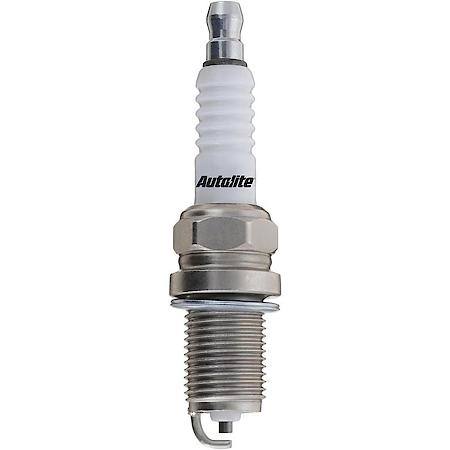 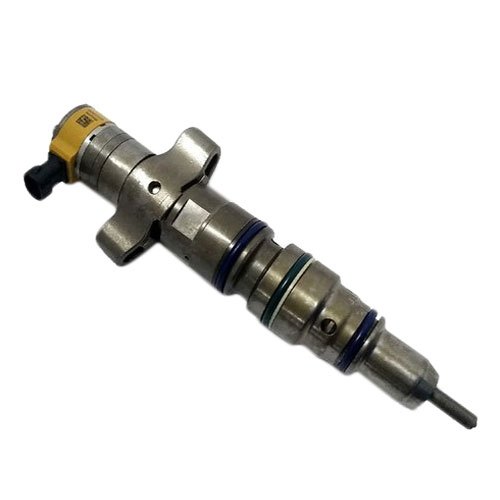 Diesel engines can achieve a higher compression without risk of self-ignition while in gasoline engine it’s not possible. The higher the compression ratio the better the efficiency of the cycle. That’s why diesel engines have better fuel economy as compared to gasoline engines.DIESEL ENGINEGASOLINE ENGINEFour-stroke engineFour-stroke engineUse fuel injectors to make fuel reach the combustion chamberUse spark plugs to start the combustion processThe fuel doesn’t need an electric spark to be burntThe fuel needs an electric spark to be ignitedDiesel fuel is less volatile, doesn’t mix properly with air, mixing happens during the combustionGasoline is volatile and easily mixes with air, gasoline and air are pre-mixed before reaching the combustion chamberHigh compression in the combustion chambersCompression is lower to avoid self- ignitionBetter fuel economyMore rugged and costly engine